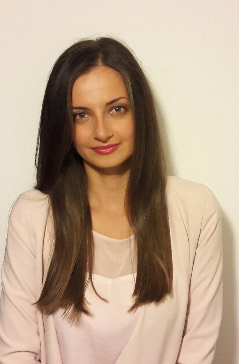 Ime:	MilicaPrezime:PetrovićAdresa prebivališta:Kaplara Momčila Gavrića 5/27Mesto:BeogradDatum rođenja:18.09.1988. godineMob. +38164.38.17.689e-mail: milica0707@yahoo.comRadno iskustvoRadno iskustvoAdvokat Dejan D. Babić, Beograd	mart 2013 – jun 2015. godineizrada ugovora, opštih i pojedinačnih pravnih akata u oblasti radnog, obligacionog, stvarnog i privrednog pravaizrada pismenih pravnih saveta i mišljenjasastavljanje tužbi, zahteva, redovnih i vanrednih pravnih lekova i drugih podnesakazastupanje fizičkih i pravnih licaAdvokat Dejan D. Babić, Beograd	mart 2013 – jun 2015. godineizrada ugovora, opštih i pojedinačnih pravnih akata u oblasti radnog, obligacionog, stvarnog i privrednog pravaizrada pismenih pravnih saveta i mišljenjasastavljanje tužbi, zahteva, redovnih i vanrednih pravnih lekova i drugih podnesakazastupanje fizičkih i pravnih licaObrazovanjeObrazovanjeStručni ispiti:Pravosudni ispit	   				položila u martu 2016. godineStručni ispiti:Pravosudni ispit	   				položila u martu 2016. godineFakultetsko obrazovanje:Pravni fakultet Univerziteta u Beogradu		diplomirala u februaru 2013. godineFakultetsko obrazovanje:Pravni fakultet Univerziteta u Beogradu		diplomirala u februaru 2013. godineSrednje obrazovanje:Gimnazija „Bora Stanković“ Bor, 2006/07Srednje obrazovanje:Gimnazija „Bora Stanković“ Bor, 2006/07Rad na računaruRad na računaruMS Office paket ( Word, Excel, PowerPoint)InternetMS Office paket ( Word, Excel, PowerPoint)InternetStrani jezikStrani jezikEngleski jezik – srednji nivo, sa namerom daljeg usavršavanjaEngleski jezik – srednji nivo, sa namerom daljeg usavršavanjaLične osobineLične osobineKulturna i komunikativnaOdgovorna Savesna i posvećena poslovnim obavezamaSpremna za timski rad i sticanje novih veština i znanjaUpornaKulturna i komunikativnaOdgovorna Savesna i posvećena poslovnim obavezamaSpremna za timski rad i sticanje novih veština i znanjaUporna